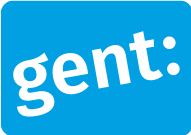 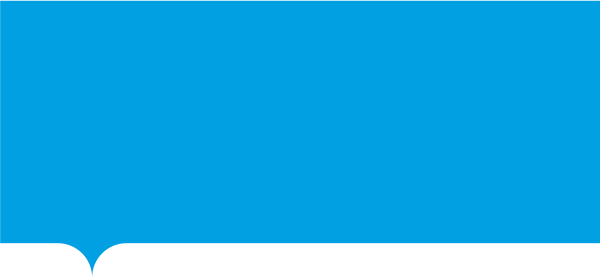 Waarvoor dient dit formulier?Met dit formulier kan je een aanvraag indienen voor de subsidie Tijdelijke invulling. Hiermee wil het Gentse stadsbestuur Gentenaars aanmoedigen  om in onbruik zijnde plekken in de stad (zoals braakliggende sites, verlaten gebouwen en pleinen) tijdelijk te benutten.   Wat zijn de voorwaarden?De voorwaarden vind je in het subsidiereglement voor fonds tijdelijke invullingen. Je vindt het reglement op www.stad.gent of kunt het opvragen bij Dienst Beleidsparticipatie.  Vul de (werk)naam van je tijdelijke invulling in.  Vul het adres in van de ongebruikte plek in Gent waar je je initiatief wil organiseren.  Beschrijf de plek waar je je initiatief wil organiseren en de definitieve bestemming van de plek. |Verduidelijk oa of het gaat over het gebruik van de binnen- en/of buitenruimte van de plek.   Bestaat er een link tussen je tijdelijke ingebruikname en de finale ontwikkeling van het gebied?
Zo ja, beschrijf deze.   Wie is de eigenaar van de ongebruikte plek?   Geef de periode van de tijdelijke invulling (geplande start- en einddatum).   Omschrijf beknopt je initiatief. Welke werking willen jullie uitbouwen en waarom?|Voeg eventueel aanvullend je visietekst of plan van aanpak met een uitgebreidere toelichting (max. 4 pagina’s) toe als bijlage.    Beschrijf de invloed van je tijdelijke invulling op de leefbaarheid van buurt, wijk of stad.    Welke aanpassingen zijn nodig om de plek tijdelijk te kunnen invullen en waarom?   |Geef ook aan welke materialen gebruikt worden voor de aanpassingen, ….Is de tijdelijke invulling nu toegankelijk voor mensen met een beperking, rolstoel, rollator? Omschrijf welke ingrepen nodig zijn om de toegankelijkheid te verhogen of waarom het niet haalbaar is om deze plek om het toegankelijk te maken.|Je kan een bezoek van de toegankelijkheidsambtenaar kosteloos aanvragen via toegankelijkheid@stad.gent of 09 267 03 00 om de haalbaarheid samen te kunnen inschatten en om te zien wat wel en niet mogelijk is.     Welke samenwerkingen willen jullie aangaan en beschrijf de rol en samenwerking met je partners.    Vul de geplande uitgaven in. Vul de geplande inkomsten in. Vul het rekeningnummer in waarop de subsidie gestort mag worden. |Voorbeeld: BExx xxxx xxxx xxxxWie dient deze aanvraag in? Vul je gegevens in.   |Ga naar vraag 20.Vul de gegevens van je feitelijke vereniging in.   |Ga naar vraag 20.Vul de gegevens van je organisatie met rechtspersoon in. Vul in hoe we je als contactpersoon kunnen bereiken. Voeg de onderstaande bijlage(n) bij dit formulier. Vul de onderstaande verklaring in.
 Ik heb alle gegevens volledig en correct ingevuld.Met respect voor je privacyDe Stad Gent behandelt de persoonsgegevens die je invult met respect voor je privacy. We volgen hiervoor de Algemene Verordening Gegevensbescherming.Waarvoor, met wie en hoe lang?De Stad Gent gebruikt je persoonsgegevens voor je aanvraag in het kader van het subsidiereglement voor fonds tijdelijke invullingen.  We delen je persoonsgegevens niet met andere diensten.  We verwijderen je persoonsgegevens 10 jaar na afsluiten van je dossier. Je rechtenJe hebt altijd het recht om je persoonsgegevens in te zien en om foute gegevens aan te passen. In sommige gevallen kun je ook je gegevens laten wissen. Wil je je beroepen op deze rechten? Dat kan via het contactformulier op de website.Vermoed je dat iemand je persoonsgegevens onrechtmatig gebruikt? Meld het ons via privacy@stad.gent. Je hebt ook het recht om klacht in te dienen bij de Vlaamse Toezichtcommissie voor de verwerking van persoonsgegevens of de Gegevensbeschermingsautoriteit.  Opsturen naarAfgeven bijAfgeven bijMeer infoDienst Beleidsparticpatie Botermarkt 19000 GentFranklin Rooseveldtlaan 19000 GentFranklin Rooseveldtlaan 19000 GentTel.: 09 266 82 40beleidsparticipatie@stad.gent Dit formulier is geldig vanaf 1 december 2023.Dit formulier is geldig vanaf 1 december 2023.Informatie over je initiatiefstraat en huisnummer: ja |Ga naar vraag 12. nee |Ga naar vraag 11.Informatie over de uitgaven en inkomstenNr.UitgaveUitvoerder(s)Geraamde kost (in euro)Gevraagd bedrag (in euro) aan Fonds Tijdelijke Invullingen 01€                 €      02€      €      03€      €      04€      €      05€      €      06€      €      07€      €      08€      €      09€      €      10€      €      Nr.BeschrijvingBedrag voorziene inkomsten (in euro)01€      02€      03€      Informatie over de aanvrager  een particulier |Ga naar vraag 17. een feitelijke vereniging |Ga naar vraag 18. een organisatie met rechtspersoon |Ga naar vraag 19.voornaam aanvrager:  achternaam aanvrager:adres 
(straat en nr/bus en postcode/gemeente) :rijksregisternummer:naam vereniging:  website: (indien van toepassing)adres secretariaat 
(straat en nr/bus en postcode/gemeente) :voornaam contactpersoon:achternaam contactpersoon:rijksregisternummer:naam organisatie:  website:(indien van toepassing)adres zetel 
(straat en nr/bus en postcode/gemeente) ondernemingsnummer:|Voorbeeld: 0123.456.789voornaam contactpersoon:achternaam contactpersoon:telefoon of gsm:e-mailadres:Bijlagen  enkel foto’s van de ongebruikte plek (zie vraag 2)  schriftelijke en ondertekende toestemming van de eigenaar van de in onbruik zijnde plek  eventuele visietekst/plan van aanpak (max. 4 pagina’s) (zie vraag 7)  eventueel, een bijlage met meer gedetailleerde informatie over de uitgaven en inkomsten ( zie vraag  13 en 14)  indien de aanvrager een rechtspersoon is die een subsidiebedrag van minimum 25 000 euro vraagt: balans en rekeningen alsook een verslag inzake beheer en financiële toestand Ondertekening Datum:Handtekening:      /      /      Hoe gaat het nu verder met deze aanvraag?Na indienen van het formulier, ontvang je binnen de zeven werkdagen een ontvangstmelding met vermelding van het verdere verloop van de procedure.  (einde formulier)